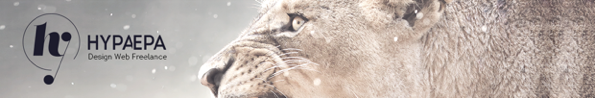 Questionnaire de préparation de projet WebQuestions GénéralesQuel est le nom de votre site internet ?Quel est le nom de votre entreprise ?Quelles sont les informations utiles pour contacter l’entreprise ?Quelles sont les heures de fonctionnement de votre entreprise ?Quel est/sera le nom de domaine de votre site internet. Quel service d’hébergement préférez-vous ?Quel est votre budget pour ce projet ?Avez-vous une date de lancement à l’esprit ?Image de MarqueQuelle image voulez-vous que votre site internet dépeigne ?Avez-vous une couleur particulière et des polices de caractères préférés ?Avez-vous déjà un logo ou un graphisme qui peut être utilisé pour représenter votre entreprise ? Si non, aimeriez-vous qu’il soit également créé ?Avez-vous déjà un positionnement/slogan pour votre site internet ? Comment votre marque est-elle perçue par votre marché cible ?Quels sont vos principaux concurrents ?Quels sites sont similaires avec ce que vous avez à l’esprit ?Quelles sont les valeurs de votre marque ?Quel est l’énoncé de la mission de votre entreprise ?Voulez-vous une nouvelle image ou une nouvelle identité pour votre marque ?MarketingQuels sont vos produits et services ?Qui est votre public cible ou marché ?Quel est le principal but de votre site internet ? Créer des ventes ? Avoir de nouveaux prospects ? Merci de préciser.Quelles sont les particularités de votre entreprise qui attireront les visiteurs vers votre site internet ?Comment comptez-vous promouvoir votre site ?Quels mots clés voulez-vous utiliser sur votre site afin que les moteurs de recherche vous trouvent rapidement ?Avez-vous besoin d’un espace pour de la publicité ? (En-tête, barre latérale ou contenu)Est-ce que votre site inclut un appel à l’action ou une page de vente ?Quels sont les objectifs de votre site en termes de popularité sur internet ?Comment souhaitez-vous dialoguer avec vos visiteurs ? (Réseaux sociaux, email, chat, forum, blog, mailing list, catalogue en ligne)Souhaitez-vous que je me charge à terme de l’hébergement, la sécurité/maintenance ?ContenuQuelles sont les principales catégories que vous désirez sur votre site ?Avez-vous besoin d’un CMS, un système de gestion de contenu ?Quelles fonctionnalités voulez-vous sur votre site internet ? (calendrier, forum, blog, enquêtes, etc…)Avez-vous une source pour le contenu ? (photos / fichiers numériques)Avez-vous besoin de fonctions avancées comme une base de données ou du développement ? (panier de commande, formulaires de contact, newsletter,…)Avez-vous l’intention de mettre un blog sur votre site internet ?Avez-vous des textes, graphismes, logos, musiques ou vidéos que vous voulez utiliser pour votre site internet ?Combien de personnes mettront à jour le contenu de votre site internet ?Avez-vous besoin de plusieurs niveaux de droits d’édition ?Mise en PageDevons-nous concevoir le site depuis le début ? Ou, allons-nous rajeunir votre site internet existant ?Quels sites internet aimez-vous ? Merci d’en donner 5.Quels sites internet n’aimez-vous pas ? Merci d’en donner 5.Voulez-vous inclure du multimédia et du matériel marketing dans votre site internet ?Avez-vous des documents sur votre activité qui peuvent être combinés à la conception de votre site internet ? (Cartes de visite,…) 